İŞLETME EKONOMİSİ’NE GİRİŞİşletme Ekonomisinin Araştırma KonusuHer bilimsel disiplin gibi işletme ekonomisi veya işletme iktisadının da belirli bir araştırma konusu vardır. İşletme iktisadının araştırma konusu işletmelerdir. İşletme iktisadı işletmelerin iktisadi yönünü araştırmaktadır.İşletmelerin iktisadi yönü yanında, diğer bilim dallarını ilgilendiren başka yönleri de vardır. İşletme mühendisliği, işletme hukuku, işletme sosyolojisi, işletme psikolojisi gibi bilim dalları, işletmelerin iktisadi yönü dışında, kendi disiplinlerini ilgilendiren yönlerini araştırma konusu olarak benimsemişlerdir. İşletme iktisadı ile aynı araştırma konusunu paylaşan bu bilim dalları, işletme iktisadının komşu disiplinleridir. İşletme iktisadı komşu disiplinlerdeki gelişmeleri de yakından izlemelidir. Çünkü, işletme iktisadının amacı, işletmeleri tanımak yanında, aynı zamanda onu değiştirmektir. Böylece toplumun refah seviyesinin yükseltilmesi hedeflenmektedir. Bu amaçla, araştırma konusu olan işletmelerin aksıyan yönlerinin düzeltilmesi, güçlü yönlerinin daha iyi değerlendirilmesi ve elde edilen bulguların daha güzel bir yaşam için değerlendirilmesine çalışılmaktadır.İşletme ekonomisi, pratik-kuralcı, faydacı ve uygulamaya yönelik bir disiplindir. Bu özellikleri , onun araştırma konusunu paylaştığı komşu disiplinlerle sürekli ilişkili olmasını gerektirmektedir. Çünkü işletmeler aracılığı ile daha çok ekonomik değerler yaratmak, yararlı işler yapmak ve işletme faaliyetlerini daha etkin kılmak için bu şarttır.İşletme iktisadının komşu disiplinlerde olduğu kadar, matematik, istatistik, yön eylem araştırması, iktisat ve maliye disiplinleri ile de ilişkisi bulunmaktadır. Bunlar işletme iktisadının araç disiplinleridir ve bir işletmecinin bu arç disiplinlerden nerede ve nasıl yararlanılacağını iyi bilmesi gerekmektedir.İktisadi FaaliyetlerYukarıda belirtildiği gibi işletme iktisadının araştırma konusu işletmelerdir. İşletmeler başkalarının ihtiyaçlarını karşılamaya yönelik iktisadi mal ve hizmet üreterek, ihtiyaç sahiplerine sunan ekonomik birimlerdir.İşletmenin faaliyet konusunu oluşturan mal ve hizmetler, iktisadi mal ve hizmetlerdir. İktisadi mal ve hizmetlerin iki önemli özelliği vardır. Bunlardan birincisi, iktisadi mallar ihtiyaca göre kıttırlar.İkincisi ise doğada hazır bulundukları durumlarıyla değil, ancak belirli çabalar harcandıktan sonra insan ihtiyaçlarını karşılayabilecek duruma gelirler.İşletme, mekan olarak bu çabaların gerçekleştiği yer, işlev olarak bu çabaların kendisidir. Çaba olarak ifade edilen işletme fonksiyonlarının başlıcaları; tedarik, üretim, pazarlama, finansman ve yönetim faaliyetleridir.İnsan ihtiyaçlarının sonsuz ve kaynakların kıt olması, işletme iktisadının varlık nedenidir. Ayrıca aynı nedenle iktisadi mal ve hizmetlerin üretiminin belirli prensiplere uyularak gerçekleştirilmesi gerekmektedir. Uygulanması gereken en önemli prensip, iktisadilik veya ekonomiklik prensibidir. İktisadilik prensibi, yaşamın tüm boyutlarını kapsayan akılcılık ( rasyonellik) prensibinin, iktisadi faaliyetlere ilişkin şeklidir. İşletme iktisadında değerlendirmeler iktisadilik prensibine göre yapılmalıdır.İktisadilik Prensibi:İktisadilik prensibi kavramı öncelikle, kaynak israfını asgari seviyede tutmak ve kaynakların en etkin biçimde kullanılmasını sağlamak olarak açıklanabilir.Aynı zamanda bir nimet-külfet ilişkisi olarak da ortaya konabilir. Her nimet bir külfet karşılığıdır. İktisadilik prensibinin gereği olarak, belirli miktardaki nimete, asgari külfetle ulaşılmalı veya belirli bir külfetle azami nimet elde edilmelidir. Burada nimet, iktisadi faaliyetlerin amacını (örneğin, üretim miktarı, katma değer, satış hasılatı, kar, v.b) , külfet ise bu amaca ulaşabilmek için kullanılacak kaynakları        ( örneğin emek, arazi, makina, malzeme gibi üretim faktörleri, maliyet, para, zaman, v.b.) ifade etmektedir.İktisadilik prensibi, Şekil 1’de görüldüğü gibi iki alt prensipten oluşmaktadır. Bunlar;  tutumluluk ve talebe dönüklük prensipleridir.Tutumluluk prensibi, maksimum veya minimum prensibi şeklinde ortaya çıkmaktadır. Maksimum prensibi, işletmeye ayrılan belirli miktardaki kaynaklarla üretilecek  mal ve hizmet miktarlarının, maksimum kılınmasının hedeflendiğini ifade etmektedir. Minimum prensibinde ise, bunun tersine, belirli seviyedeki mal ve hizmet üretimi için harcanacak kaynak miktarının minimum kılınması hedef i anlatılmaktadır. Genel olarak elde edilen mal ve hizmet üretimi  ( veya çıktı miktarı, gelir) iktisadi faaliyetlerin nimet tarafını, bunun için harcanan kaynaklar ( girdi, maliyet) ise külfet tarafını oluşturmaktadır. Tutumluluk alt prensibi, nimet-külfet dengelemesinde en uygun (optimum) bileşime ulaşmayı hedeflemektedir. Burada en uygun bileşim, nimet külfet farkının en yüksek olduğu bileşim olarak kabul edilmektedir.Şekil 16. İktisadilik prensibi ve alt prensipleri.Talebe dönüklük alt prensibi ise işletme için, esas itibarıyla çok farklı insan ihtiyaçlarının karşılanmasında hangi mal ve hizmetlerin, hangi seviyelerde üretilmesi konusunda bir seçim ölçütüdür. Serbest piyasa ekonomilerinde seçim kararlarında, değerlendirme ölçütü olarak piyasa fiyatlarına ağırlık verilmektedir. Çünkü piyasa fiyatları, işletmelerde hangi mal ve hizmet çeşitlerinin üretimine öncelik verilmesi ve bunların hangi miktarlarda üretilmesi gerektiğini gösteren ölçütlerdir. İktisadilik prensibinin tüm ekonomik faaliyetlerde olduğu gibi, işletme faaliyetlerinde de dikkate alınması, rehber alınması önemlidir. Çünkü bu prensip, işletmenin toplumsal fonksiyonunu yerine getirmesinin bir göstergesidir. İşletmenin faaliyet sonuçlarının bu prensibe uygunluk derecesini ölçmek üzere belirli ölçütlere gereksinim vardır. Bu ölçütler, hem amacı, yani hangi mal ve hizmet çeşitlerinden hangi miktarlarda üretilmesi gerektiğini, hem de aracı, yani hangi girdi çeşitlerinden, hangi miktarlarda kullanılması gerektiğini kapsamalıdır. Bu nedenle söz konusu ölçütler ya amaçla araç arasındaki farkı ifade eden bir büyüklük ( kar, satış, hasılat, maliyet, katma değer, vb.) veya amaçla araç arasındaki bir oran büyüklüğü ( verimlilik, iktisadilik ve rantabilite oranları) olabilmektedir.Ayrıca işletmeler üretim ve tüketim işletmeleri olarak da ikiye ayrılabilir. İşletmelere hakim olması gereken başlıca prensipler; iktisadilik prensibi ile birlikte rantabilite (krlılık) prensibidir.Rantabiliteyi formüle edersek;             KrR =  x 100’dür.           Sermaye	Rantabilite bir işletmenin belirli bir zamanda sağladığı karın o işletmede kullanılan sermaye oranı olarak ifade edilir.Günümüz işletmelerinde verimlilik (prodüktivite) de dikkate alınması gereken önemli bir faktördür.Geçmişte klasik iktisatçılar işletmede rantabilite faktörüne büyük önem vermişler, ancak prodüktiviteye gereken önemi göstermemişlerdir. Oysa günümüzde işletmelerde her iki faktörün de önem taşıdığı anlaşılmaktadır.         Çıktı  	     OutputP =  =         Girdi	      İnputProdüktivite hasıla (üretim) ile, bu hasılanın elde edilmesi için harcanan faktörler arasındaki ilişkileri ifade eder. Üretim faktörleri en yüksek hasılanın elde edilmesini sağlayacak biçimde birleştirilmelidir. Şu halde prodüktivite üretimin başarısının ölçüsüdür.Özet olarak, işletme ekonomisinin kapsamına giren konular şunlardır:1. Bir işletmenin belirlenen amaca en etkin biçimde nasıl ulaşabileceğinin analizi,2. İşletme-içi ve işletmeler-arası olaylarla ilgili neden-sonuç ilişkilerini bulma ve gösterme,3. İşletmelerin yönetiminde yürürlükte olan ilkeleri ortaya koyma,4. İşletmelerde geçerli işlemleri ve teknikleri geliştirme,5. İşletmelerde karar alma yeteneğini geliştirme,6. Tüm işletme  sisteminin , amaçların ve sorunların kavranmasını öğretme.İşletmeler, ekonominin bütünü ile bağlantılı ve ilişki içindedir. Bilindiği gibi bir ulusal ekonomi kendisini oluşturan sektörler bütünüdür. Sektörler ise benzer nitelikli işletmelerin meydana getirdiği ekonomik topluluktur. Bu nedenle işletme ekonomisi ile genel ekonomi biliminin karşılıklı ilişkileri vardır. İşletme içi sorunlar, işletme dışı ilişkiler dikkate alınmaksızın çözümlenemez. Bunun için iktisat biliminin araçlarından yararlanılır. Öte yandan iktisatçılar, tahminler yaparken yalnız insanların değil, işletmelerin de belirli koşullarda nasıl davranacaklarını göz önüne almalıdırlar.İşletme iktisadı, bir yönüyle mikro iktisat analizi yapan bir bilim dalıdır, denilebilir. İşletmelerin faaliyetlerinde etkili olan ekonomik çevre faktörlerinin başlıcaları aşağıdaki şekilde belirlenebilir:1. İşletmenin  faaliyette bulunduğu piyasaların tipleri örneğin; monopol (tekel), oligopol ve rekabet piyasaları ile bu piyasaların talep ve arz yapıları;2. İçinde faaliyette bulunulan ülke veya ülkelerin milli gelir, kişi başına düşen milli gelir seviyesi, gelirin tüketim ve tasarruf şeklindeki dağılımına ilişkin özellikleri,3. Toplumun, toplumu oluşturan grupların ve bireylerin tüketim ve tasarruf hacimleri ile tüketim ve tasarruf tercihleri, talebin gelir ve fiyat esneklikleri;4. Devletin ekonomik politikaları, harcamaları ve çeşitli ekonomik tercihleri,5. Bu yapısal faktörler yanında konjonktürel beklentiler, ulusal ekonomiye, dış ekonomik ilişkilere ve içinde bulunulan sektöre ilişkin çeşitli beklentiler.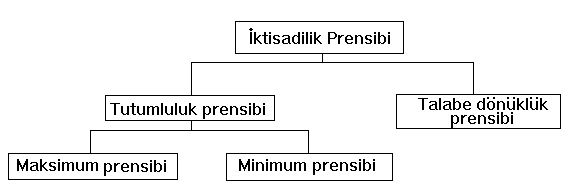 